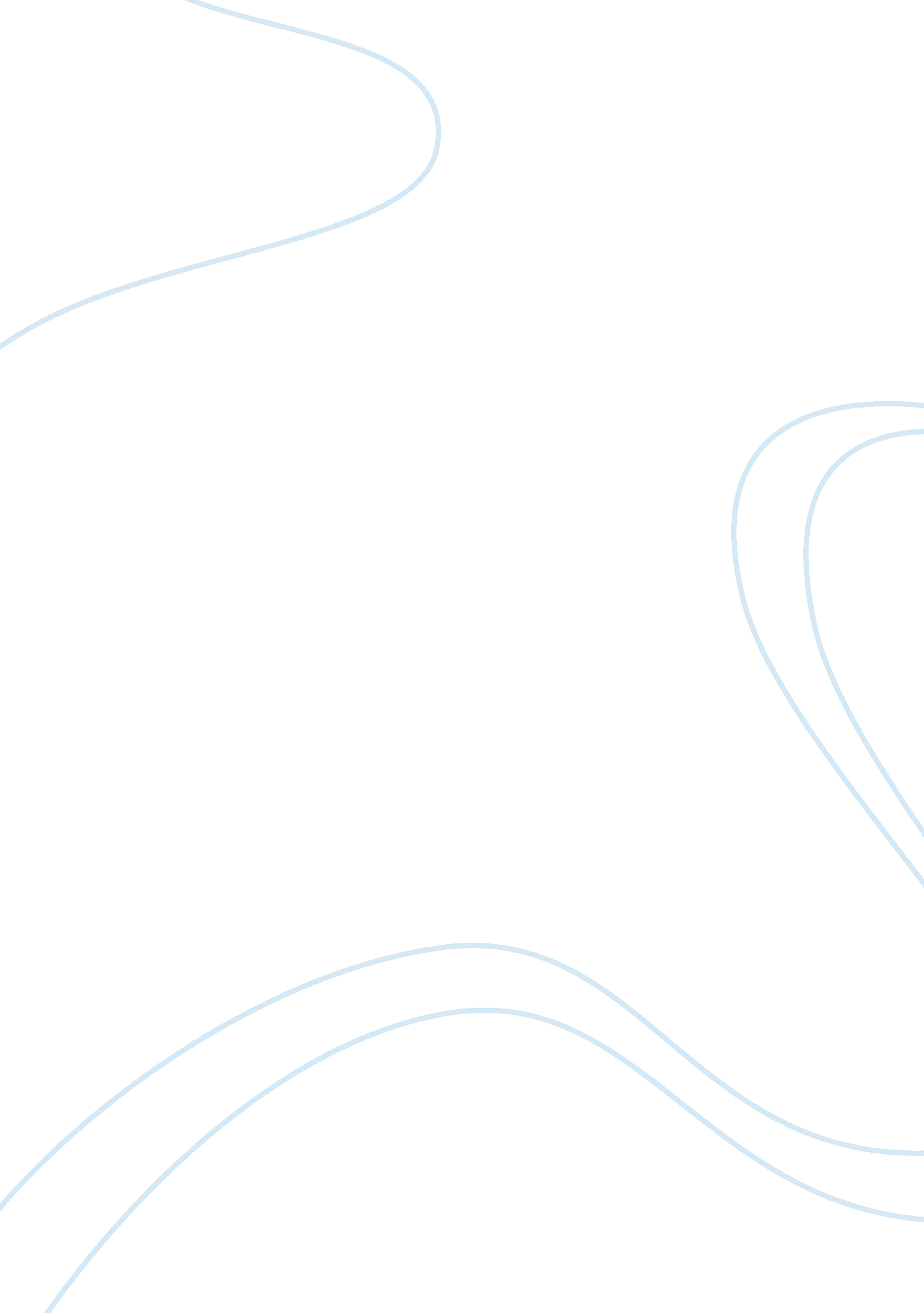 Storing information in the cloud can be unsafe?Science, Computer Science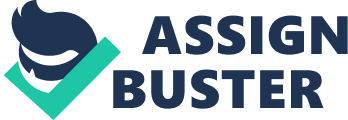 Cybersecurity has cleverly changed into a zone of worry for policymakers. Government affiliations and American affiliations, including major foundation, are under trap every day. Affiliations beginning at now share modernized believability data with both the controlling body and various substances; everything considered, as is principal rehearse, data sharing is excessively fast and harried by completed game-plan. Data sharing about front line dangers should be speedier and less inquisitive. Sharing obtained to be done dependably and machine-to-machine, partner with electronic techniques to address risks as they’re found. Private substances require confirmation that they are not hurting laws and controls by sharing moved danger data, and people require sureness that modernized hazard data sharing does not encroach on necessities of insistence. At long last, structures ought to be set up to enable trusted in status so central foundation specialists can get accumulated government instigated danger data. Modernized dreadful lead is a term for any unlawful movement that uses a PC as its basic frameworks for commission and burglary. The U. S. Division of Justice expands the criticalness of motorized horrible direct to unite any unlawful action that uses a PC for the most remote motivation behind check. The making summation of cutting edge ghastly practices joins encroachment that have been affected conceivable by PCs, for example, to plan interruptions and the disseminating of PC infirmities, besides PC based blends of existing encroachment, for example, rebate dishonesty, stalking, aggravating and mental abuse which have progressed toward inducing the opportunity to be as huge issue to individuals and countries. Everything considered in like way man’s tongue pushed repulsive direct might be outlined as awful lead indicated utilizing a PC and the web to steel a man’s character or offer hold or stalk inconveniences or wonderful occasion errands with undermining attempts. Exorbitantly requested improvement is continuing in basic part in a man’s life the electronic unpleasant practices in addition will augment near the mechanical advances. Nowadays all little, medium and monstrous affiliations are an unobtrusive piece at any given minute getting cloud affiliations. Reliably end the world is all around asked for moving towards the mists. This most recent portrayal shows an essential test for bleeding edge security, as development can dodge standard inspirations driving review. Moreover, as the measure of associations open in the cloud makes, technique controls for web applications and cloud affiliations will in like course need to advance with a specific remarkable concentration to keep the loss of basic data. Disregarding the way that cloud affiliations are building up their own specific models still a wide measure of issues are being raised about their security. Cloud may give epic openings at any rate it ought to dependably be seen that as the cloud drives so as its security concerns increment. 